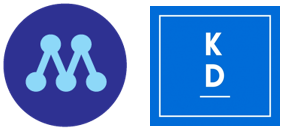 TILLÄGGSFÖRSLAGKc5 - Årshjul för Kommunstyrelsen och Kommunfullmäktige 2023Årshjul för Kommunstyrelsen kompletteras med- Information om internationella samarbeten- Information från Södra Älvsborgs Räddningstjänstförbund- Information från Boråsregionen Sjuhärads kommunalförbundStadsledningskansliet uppdras återkomma med förslag om antal tillfällen.Moderaterna och Kristdemokraterna i KommunstyrelsenAnnette Carlson (M)		Niklas Arvidsson (KD